 Kenmare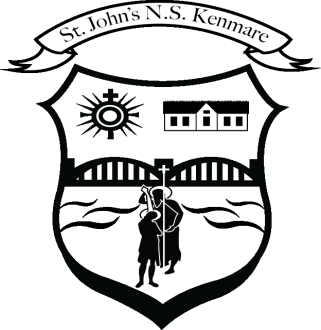 Bunscoil Eoin Naofa An NeidínTel: 064-6642598 / 064-6642300                                        e-mail:  info@stjohnskenmare.ie                                    web:  www.stjohnskenmare.ieCritical Incident Policy for St. John’s N.S. KenmareWhat is a Critical Incident?"A critical incident is any incident or sequence of events which overwhelms the normal coping mechanism of the school and disrupts the running of the school"Examples:°	Death, major illness/outbreak of disease (Foot & Mouth, Avian Flu)     Criminal incidents °	Major accidents, serious injury°	Suicide°	Civil unrest, war (foreign nationals may be traumatised by events that happened in    their country of origin)°	Fire, natural and technological disaster °	Disappearance of student from home or school °	Unauthorised removal of student from school or home.News eventse.g. 9/11, tsunami, world events that may affect the student body and/or staff.  May be a need for provision of discussion and involvement in ceremoniesCritical Incidents Management Team:Leadership Role: Mr. Denis Courtney (Principal)Communication Role: Mr. Denis CourtneyStudent Liaison Role:  Class Teacher Chaplaincy Role: Fr. Tom CreanFamily Liaison Role: Mr. Denis Courtney/Ms. Ornait Ni LoingsighParents Association Rep:  Justine O’SullivanB.O.M. Rep: Sr. Concepta LooneyN.E.P.S:  Mr. Sean Nolan The first-named person has the responsibility as defined.The Deputy Principal, Ornait Ni Loingsigh assists and assumes responsibility on the absence of the first-named.Roles and ResponsibilitiesLeadership Role: InterventionConfirm the event Activate the Critical Incident response team Express sympathy to family Clarify facts surrounding event Make contact with other relevant agencies Decide how news will be communicated to different groups (staff, pupils, outside school) Follow upEnsure provision of ongoing support to staff and students Facilitate any appropriate memorial events Review Plan Communication Role: InterventionWith Team,  prepare a public statement. Organise a designated room to address media promptly Ensure telephone lines are free for outgoing and important incoming calls Liaise with relevant outside support agencies Follow upReview and evaluate effectiveness of communication response Student Liaison/ Counseling Role: InterventionOutline specific services available in school Put in [place clear referral procedures Address immediate needs of staff Provide information Provide counseling Follow upProvide ongoing support to vulnerable students Monitor class most affected Refer on, as appropriate Review and evaluate Plan Chaplaincy Role: InterventionVisit home(s), if appropriate Assist with prayer services Make contact with other local clergy Be available as personal and spiritual support to staff Follow upProvide follow-up support to families in conjunction with Home School Community Liaison Work in partnership with Critical Incident team Review and Evaluate Plan Family Liaison Role: InterventionCoordinate contact with families (following first contact by principal) Consult with family around involvement of school in e.g. funeral service Assist with all communication dealing with parents of any student affected by critical incident Follow upProvide ongoing support to families affected by the incident Involve as appropriate family in-school liturgies/memorial services. Offer to link family with community support groups Review and evaluate plan. Action planSHORT-TERM ACTIONS (Day 1)Immediate contact with family/families. Consult with the family regarding appropriate support from the school, e.g. funeral service. Ensure that a quiet place can be made for students/staff. Rooms will made be made available as follows: Prayer room: Room - Old Library Individual Meetings: Parents: Room Media Briefing (if appropriate)Designate a spokesperson. (Leader) Prepare a brief statement. (Team) Protect the family’s privacy. Gather accurate information It is important to obtain accurate information about the incident. 1.      What happened, where and when?2.      What are the extent of the injuries?3.      How many are involved and what are their names?4.      Is there a risk of further injury?5.      What agencies have been contacted already?Contact appropriate agencies 1.      Emergency services2.      Medical services3.      H.S.E. Psychology Departments/Community Care Services4.      NEPS5.      BOM6.      DES/Schools Inspector.Convene a meeting with Key Staff/Critical Management Team () 1.      Organize a staff meeting, if appropriate. () 2.      Ensure any absent staff members are kept informed. 3.      Organize timetable/routine for the day. (Adhering to the normal school routine is important, if this is possible).4.      Class teachers to take note of any absentees who might need to be contacted, list of friends etc, or any other relevant information and give to the Student Liaison person.5.      Arrange supervision of studentsLiaise with the family regarding funeral arrangements/memorial service. 1.      The Chaplain/ Principal will liaise with the family, to extend sympathy and clarify the family’s wishes regarding the school’s involvement in funeral/memorial service.2.      Arrange a home visit by two staff representatives within 24 hours, if appropriate. (Student Liaison person + Class teacher)3.      Have regard for different religious traditions and faiths.MEDIUM-TERM ACTIONS (24-72 HOURS)Preparation of students/staff attending funeral. Involvement of students/staff in liturgy if agreed by bereaved family. Facilitation of students’/staffs’ responses, e.g. Sympathy cards, flowers, book of condolences, etc. Ritual within the school. Review the events of the first 24 hours 1.      Reconvene Key Staff/Critical Incident Management Team. ()2.      Decide arrangements for support meetings for parents/students/staff.3.      Decide on mechanism for feedback from teachers on vulnerable students.4.      Have review of Critical Incident Management Team meeting. ()5.      Establish contact with absent staff and pupils.          Arrange support for individual students, groups of students, and parents, if necessary. 1.       Hold support/information meeting for parents/students, if necessary, in order to clarify what has happened. 2.       Give any teacher who feels uncomfortable with involvement in support meetings   the choice of opting out. 3.      Arrange, in consultation, with outside agencies, individual or group debriefings or   support meetings with parental permission.  4.      Plan for the re-integration of students and staff e.g. absentees, injured, siblings,  close relative etc) 5.      Student Liaison person to liaise with above on their return to school.Plan visits to injured Family Liaison person + Class Teacher + Principal to visit home/hospital. Attendance and participation at funeral/memorial service (To be decided) Decide this in accordance with parents’ wishes and school management decisions and in consultation with close school friends. School closure (if appropriate) Request a decision on this from school management. LONGER TERM ACTIONS              Monitor students for signs of continuing distress.        If, over a prolonged period of time, a student continues to display the following,     he/she may need assistance from the Health Board. Constant communication with family is essential.1.      Uncharacteristic behaviour2.      Deterioration in academic performance  3.      Physical symptoms — e.g. weight loss/gain, lack of attention to appearance,    tiredness, restlessness4.      Inappropriate emotional reactions5.      Increased absenteeism.        Evaluate response to incident and amend Critical Incident Management Plan appropriately.1.       What went well?2.       Where were the gaps?3.       What was most/least helpful?4.       Have all necessary onward referrals to support services been made?5.       Is there any unfinished business?        Formalise the Critical Incident Plan for the future1.        Consult with NEPS Psychologist        Inform new staff/new school pupils affected by Critical Incidents where appropriate1.       Ensure that new staff are aware of the school policy and procedures in this area.2.       Ensure they are aware of which pupils were affected in any recent incident and in what way.3.      When individual pupils or a class of pupils affected by an incident are transferring to a new school, the Principal should brief the Principal of the new school.        Decide on appropriate ways to deal with anniversaries (Be sensitive to special days and events)1.      Anniversaries may trigger emotional responses in students/staff and they may need additional support at this time.2.      Acknowledge the anniversary with the family3.      Be sensitive to significant days like Birthdays, Christmas, Mother’s Day, and Father’s Day.        Plan a school memorial service.        Care of deceased person’s possessions. What are the parent’s wishes?        Update and amend school records